REPUBLIKA HRVATSKA GRAD ZAGREB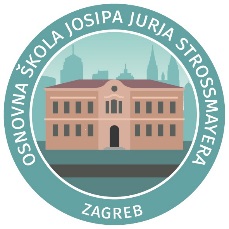 Zagreb, Varšavska 18KLASA: 003-05/18-01/05URBROJ: 251-126-18-01U Zagrebu 16.11.2018.Na temelju članka 6. Pravilnika o provedbi postupka bagatelne nabave Osnovne škole Josipa Jurja Strossmayera, ravnatelj Nenad Oremuš, prof.ODLUKU o početku postupka jednostavne nabave, opskrba mesom i mesnim prerađevinamaI.Podaci o naručitelju:-naziv, sjedište, adresa: OŠ Josipa Jurja Strossmayera, Varšavska 18, 10000 Zagreb-OIB:06530150163 II.Predmet nabave je Opskrba mesom i mesnim prerađevinama OŠ Josipa Jurja Strossmayera, Varšavska 18, 10000 Zagreb                                                                   III.Procjena vrijednost nabave (bez PDV-a): 100.000,00 kn.IV.Postupak nabave će se provesti slanjem poziva na dostavu ponude na adrese najmanje 3(tri) gospodarska subjekta, te objavom na  web stranici Škole.V.Provedbu postupka bagatelne nabave vršit će ovlašteni predstavnici škole u skladu s Pravilnika o provedbi postupka jednostavne nabave Osnovne škole Josipa Jurja StrossmayeraVI.Odgovorna osoba Naručitelja je ravnatelj Nenad Oremuš, prof.:    Nenad Oremuš, prof